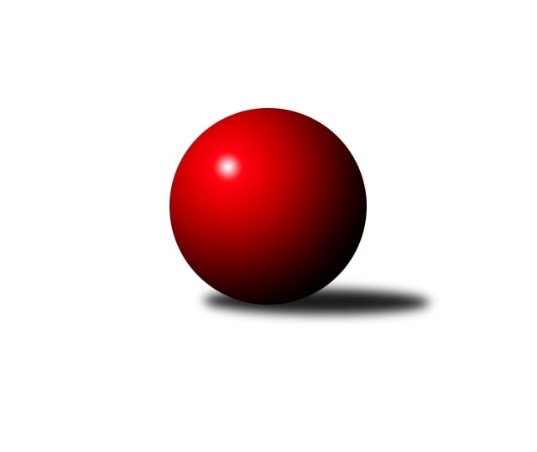 Č.2Ročník 2022/2023	27.4.2024 Zlínský krajský přebor 2022/2023Statistika 2. kolaTabulka družstev:		družstvo	záp	výh	rem	proh	skore	sety	průměr	body	plné	dorážka	chyby	1.	TJ Valašské Meziříčí C	2	2	0	0	14.0 : 2.0 	(19.5 : 4.5)	2642	4	1808	835	40	2.	TJ Kelč	2	2	0	0	13.0 : 3.0 	(16.0 : 8.0)	2504	4	1723	782	41	3.	TJ Gumárny Zubří	2	2	0	0	12.0 : 4.0 	(16.0 : 8.0)	2604	4	1791	813	39.5	4.	SC Bylnice	2	1	1	0	9.0 : 7.0 	(11.0 : 13.0)	2564	3	1784	781	40.5	5.	KC Zlín C	1	1	0	0	7.0 : 1.0 	(7.5 : 4.5)	2701	2	1869	832	51	6.	KK Camo Slavičín A	2	1	0	1	7.0 : 9.0 	(13.0 : 11.0)	2651	2	1802	849	28.5	7.	TJ Bojkovice Krons	2	0	1	1	5.0 : 11.0 	(11.5 : 12.5)	2609	1	1824	785	45	8.	VKK Vsetín B	0	0	0	0	0.0 : 0.0 	(0.0 : 0.0)	0	0	0	0	0	9.	TJ Jiskra Otrokovice B	1	0	0	1	1.0 : 7.0 	(3.0 : 9.0)	2538	0	1743	795	50	10.	KK Camo Slavičín B	2	0	0	2	5.0 : 11.0 	(10.0 : 14.0)	2488	0	1756	732	52.5	11.	TJ Sokol Machová	2	0	0	2	5.0 : 11.0 	(8.0 : 16.0)	2653	0	1814	839	39.5	12.	KK Kroměříž B	2	0	0	2	2.0 : 14.0 	(4.5 : 19.5)	2226	0	1582	644	79.5Tabulka doma:		družstvo	záp	výh	rem	proh	skore	sety	průměr	body	maximum	minimum	1.	TJ Valašské Meziříčí C	2	2	0	0	14.0 : 2.0 	(19.5 : 4.5)	2642	4	2683	2601	2.	TJ Gumárny Zubří	1	1	0	0	6.0 : 2.0 	(8.0 : 4.0)	2493	2	2493	2493	3.	TJ Kelč	1	1	0	0	6.0 : 2.0 	(7.0 : 5.0)	2582	2	2582	2582	4.	KK Camo Slavičín A	1	1	0	0	5.0 : 3.0 	(8.0 : 4.0)	2780	2	2780	2780	5.	SC Bylnice	1	0	1	0	4.0 : 4.0 	(5.0 : 7.0)	2559	1	2559	2559	6.	TJ Jiskra Otrokovice B	0	0	0	0	0.0 : 0.0 	(0.0 : 0.0)	0	0	0	0	7.	KC Zlín C	0	0	0	0	0.0 : 0.0 	(0.0 : 0.0)	0	0	0	0	8.	VKK Vsetín B	0	0	0	0	0.0 : 0.0 	(0.0 : 0.0)	0	0	0	0	9.	KK Camo Slavičín B	1	0	0	1	3.0 : 5.0 	(6.0 : 6.0)	2564	0	2564	2564	10.	TJ Sokol Machová	1	0	0	1	2.0 : 6.0 	(4.0 : 8.0)	2647	0	2647	2647	11.	TJ Bojkovice Krons	1	0	0	1	1.0 : 7.0 	(4.5 : 7.5)	2671	0	2671	2671	12.	KK Kroměříž B	1	0	0	1	1.0 : 7.0 	(3.0 : 9.0)	2202	0	2202	2202Tabulka venku:		družstvo	záp	výh	rem	proh	skore	sety	průměr	body	maximum	minimum	1.	TJ Kelč	1	1	0	0	7.0 : 1.0 	(9.0 : 3.0)	2426	2	2426	2426	2.	KC Zlín C	1	1	0	0	7.0 : 1.0 	(7.5 : 4.5)	2701	2	2701	2701	3.	TJ Gumárny Zubří	1	1	0	0	6.0 : 2.0 	(8.0 : 4.0)	2715	2	2715	2715	4.	SC Bylnice	1	1	0	0	5.0 : 3.0 	(6.0 : 6.0)	2569	2	2569	2569	5.	TJ Bojkovice Krons	1	0	1	0	4.0 : 4.0 	(7.0 : 5.0)	2546	1	2546	2546	6.	TJ Valašské Meziříčí C	0	0	0	0	0.0 : 0.0 	(0.0 : 0.0)	0	0	0	0	7.	VKK Vsetín B	0	0	0	0	0.0 : 0.0 	(0.0 : 0.0)	0	0	0	0	8.	TJ Sokol Machová	1	0	0	1	3.0 : 5.0 	(4.0 : 8.0)	2658	0	2658	2658	9.	KK Camo Slavičín A	1	0	0	1	2.0 : 6.0 	(5.0 : 7.0)	2521	0	2521	2521	10.	KK Camo Slavičín B	1	0	0	1	2.0 : 6.0 	(4.0 : 8.0)	2411	0	2411	2411	11.	TJ Jiskra Otrokovice B	1	0	0	1	1.0 : 7.0 	(3.0 : 9.0)	2538	0	2538	2538	12.	KK Kroměříž B	1	0	0	1	1.0 : 7.0 	(1.5 : 10.5)	2249	0	2249	2249Tabulka podzimní části:		družstvo	záp	výh	rem	proh	skore	sety	průměr	body	doma	venku	1.	TJ Valašské Meziříčí C	2	2	0	0	14.0 : 2.0 	(19.5 : 4.5)	2642	4 	2 	0 	0 	0 	0 	0	2.	TJ Kelč	2	2	0	0	13.0 : 3.0 	(16.0 : 8.0)	2504	4 	1 	0 	0 	1 	0 	0	3.	TJ Gumárny Zubří	2	2	0	0	12.0 : 4.0 	(16.0 : 8.0)	2604	4 	1 	0 	0 	1 	0 	0	4.	SC Bylnice	2	1	1	0	9.0 : 7.0 	(11.0 : 13.0)	2564	3 	0 	1 	0 	1 	0 	0	5.	KC Zlín C	1	1	0	0	7.0 : 1.0 	(7.5 : 4.5)	2701	2 	0 	0 	0 	1 	0 	0	6.	KK Camo Slavičín A	2	1	0	1	7.0 : 9.0 	(13.0 : 11.0)	2651	2 	1 	0 	0 	0 	0 	1	7.	TJ Bojkovice Krons	2	0	1	1	5.0 : 11.0 	(11.5 : 12.5)	2609	1 	0 	0 	1 	0 	1 	0	8.	VKK Vsetín B	0	0	0	0	0.0 : 0.0 	(0.0 : 0.0)	0	0 	0 	0 	0 	0 	0 	0	9.	TJ Jiskra Otrokovice B	1	0	0	1	1.0 : 7.0 	(3.0 : 9.0)	2538	0 	0 	0 	0 	0 	0 	1	10.	KK Camo Slavičín B	2	0	0	2	5.0 : 11.0 	(10.0 : 14.0)	2488	0 	0 	0 	1 	0 	0 	1	11.	TJ Sokol Machová	2	0	0	2	5.0 : 11.0 	(8.0 : 16.0)	2653	0 	0 	0 	1 	0 	0 	1	12.	KK Kroměříž B	2	0	0	2	2.0 : 14.0 	(4.5 : 19.5)	2226	0 	0 	0 	1 	0 	0 	1Tabulka jarní části:		družstvo	záp	výh	rem	proh	skore	sety	průměr	body	doma	venku	1.	KK Camo Slavičín A	0	0	0	0	0.0 : 0.0 	(0.0 : 0.0)	0	0 	0 	0 	0 	0 	0 	0 	2.	KK Camo Slavičín B	0	0	0	0	0.0 : 0.0 	(0.0 : 0.0)	0	0 	0 	0 	0 	0 	0 	0 	3.	SC Bylnice	0	0	0	0	0.0 : 0.0 	(0.0 : 0.0)	0	0 	0 	0 	0 	0 	0 	0 	4.	KK Kroměříž B	0	0	0	0	0.0 : 0.0 	(0.0 : 0.0)	0	0 	0 	0 	0 	0 	0 	0 	5.	TJ Jiskra Otrokovice B	0	0	0	0	0.0 : 0.0 	(0.0 : 0.0)	0	0 	0 	0 	0 	0 	0 	0 	6.	TJ Sokol Machová	0	0	0	0	0.0 : 0.0 	(0.0 : 0.0)	0	0 	0 	0 	0 	0 	0 	0 	7.	KC Zlín C	0	0	0	0	0.0 : 0.0 	(0.0 : 0.0)	0	0 	0 	0 	0 	0 	0 	0 	8.	TJ Gumárny Zubří	0	0	0	0	0.0 : 0.0 	(0.0 : 0.0)	0	0 	0 	0 	0 	0 	0 	0 	9.	TJ Valašské Meziříčí C	0	0	0	0	0.0 : 0.0 	(0.0 : 0.0)	0	0 	0 	0 	0 	0 	0 	0 	10.	VKK Vsetín B	0	0	0	0	0.0 : 0.0 	(0.0 : 0.0)	0	0 	0 	0 	0 	0 	0 	0 	11.	TJ Kelč	0	0	0	0	0.0 : 0.0 	(0.0 : 0.0)	0	0 	0 	0 	0 	0 	0 	0 	12.	TJ Bojkovice Krons	0	0	0	0	0.0 : 0.0 	(0.0 : 0.0)	0	0 	0 	0 	0 	0 	0 	0 Zisk bodů pro družstvo:		jméno hráče	družstvo	body	zápasy	v %	dílčí body	sety	v %	1.	Robert Řihák 	KK Camo Slavičín B 	2	/	2	(100%)	4	/	4	(100%)	2.	Miroslav Volek 	TJ Valašské Meziříčí C 	2	/	2	(100%)	4	/	4	(100%)	3.	Pavel Chvatík 	TJ Kelč 	2	/	2	(100%)	4	/	4	(100%)	4.	Martin Štěpánek 	TJ Gumárny Zubří 	2	/	2	(100%)	4	/	4	(100%)	5.	Jiří Hrabovský 	TJ Valašské Meziříčí C 	2	/	2	(100%)	3.5	/	4	(88%)	6.	Miroslav Pavelka 	TJ Kelč 	2	/	2	(100%)	3	/	4	(75%)	7.	Alois Beňo 	SC Bylnice 	2	/	2	(100%)	3	/	4	(75%)	8.	Zdeněk Chvatík 	TJ Kelč 	2	/	2	(100%)	3	/	4	(75%)	9.	Michal Petráš 	KK Camo Slavičín B 	2	/	2	(100%)	3	/	4	(75%)	10.	Roman Hrančík 	TJ Sokol Machová  	2	/	2	(100%)	3	/	4	(75%)	11.	Petr Pavelka 	TJ Kelč 	2	/	2	(100%)	3	/	4	(75%)	12.	Jan Lahuta 	TJ Bojkovice Krons 	2	/	2	(100%)	3	/	4	(75%)	13.	Miloš Jandík 	TJ Valašské Meziříčí C 	2	/	2	(100%)	3	/	4	(75%)	14.	Viktor Vaculík 	KK Kroměříž B 	2	/	2	(100%)	2	/	4	(50%)	15.	Ludmila Satinská 	TJ Gumárny Zubří 	1	/	1	(100%)	2	/	2	(100%)	16.	Lenka Nováčková 	KC Zlín C 	1	/	1	(100%)	2	/	2	(100%)	17.	Jiří Satinský 	TJ Gumárny Zubří 	1	/	1	(100%)	2	/	2	(100%)	18.	Martin Adam 	TJ Gumárny Zubří 	1	/	1	(100%)	2	/	2	(100%)	19.	Stanislav Horečný 	SC Bylnice 	1	/	1	(100%)	2	/	2	(100%)	20.	Jan Lahuta 	TJ Bojkovice Krons 	1	/	1	(100%)	2	/	2	(100%)	21.	Radek Vetyška 	TJ Gumárny Zubří 	1	/	1	(100%)	2	/	2	(100%)	22.	František Fojtík 	TJ Valašské Meziříčí C 	1	/	1	(100%)	2	/	2	(100%)	23.	Ladislav Strnad 	SC Bylnice 	1	/	1	(100%)	2	/	2	(100%)	24.	Erik Jadavan 	KK Camo Slavičín A 	1	/	1	(100%)	2	/	2	(100%)	25.	Miloslav Plesník 	TJ Valašské Meziříčí C 	1	/	1	(100%)	2	/	2	(100%)	26.	Pavla Žádníková 	KC Zlín C 	1	/	1	(100%)	1.5	/	2	(75%)	27.	Miroslav Macega 	TJ Jiskra Otrokovice B 	1	/	1	(100%)	1	/	2	(50%)	28.	Filip Mlčoch 	KC Zlín C 	1	/	1	(100%)	1	/	2	(50%)	29.	David Hanke 	TJ Bojkovice Krons 	1	/	1	(100%)	1	/	2	(50%)	30.	Pavel Struhař 	KC Zlín C 	1	/	1	(100%)	1	/	2	(50%)	31.	Jaroslav Trochta 	KC Zlín C 	1	/	1	(100%)	1	/	2	(50%)	32.	Miroslav Macháček 	TJ Gumárny Zubří 	1	/	2	(50%)	3	/	4	(75%)	33.	Radek Rak 	KK Camo Slavičín A 	1	/	2	(50%)	3	/	4	(75%)	34.	Jakub Pekárek 	KK Camo Slavičín A 	1	/	2	(50%)	3	/	4	(75%)	35.	Radek Olejník 	TJ Valašské Meziříčí C 	1	/	2	(50%)	3	/	4	(75%)	36.	Antonín Plesník 	TJ Kelč 	1	/	2	(50%)	2	/	4	(50%)	37.	Michal Ondrušek 	TJ Bojkovice Krons 	1	/	2	(50%)	2	/	4	(50%)	38.	Petr Hanousek 	KK Camo Slavičín B 	1	/	2	(50%)	2	/	4	(50%)	39.	Vlastimil Brázdil 	TJ Sokol Machová  	1	/	2	(50%)	2	/	4	(50%)	40.	Jaroslav Slováček 	SC Bylnice 	1	/	2	(50%)	1	/	4	(25%)	41.	Richard Ťulpa 	KK Camo Slavičín A 	1	/	2	(50%)	1	/	4	(25%)	42.	Eliška Hrančíková 	TJ Sokol Machová  	1	/	2	(50%)	1	/	4	(25%)	43.	Tomáš Stodůlka 	TJ Gumárny Zubří 	1	/	2	(50%)	1	/	4	(25%)	44.	Milan Dovrtěl 	TJ Sokol Machová  	1	/	2	(50%)	1	/	4	(25%)	45.	Zdeněk Drlík 	TJ Jiskra Otrokovice B 	0	/	1	(0%)	1	/	2	(50%)	46.	Roman Škrabal 	TJ Sokol Machová  	0	/	1	(0%)	1	/	2	(50%)	47.	Petr Jandík 	TJ Valašské Meziříčí C 	0	/	1	(0%)	1	/	2	(50%)	48.	Martin Růžička 	TJ Jiskra Otrokovice B 	0	/	1	(0%)	1	/	2	(50%)	49.	Radomír Kozáček 	TJ Bojkovice Krons 	0	/	1	(0%)	1	/	2	(50%)	50.	Karolina Toncarová 	KC Zlín C 	0	/	1	(0%)	1	/	2	(50%)	51.	Jiří Kafka 	TJ Bojkovice Krons 	0	/	1	(0%)	1	/	2	(50%)	52.	Martin Novotný 	KK Kroměříž B 	0	/	1	(0%)	1	/	2	(50%)	53.	Libor Pekárek 	KK Camo Slavičín A 	0	/	1	(0%)	1	/	2	(50%)	54.	Jakub Pavlištík 	TJ Sokol Machová  	0	/	1	(0%)	0	/	2	(0%)	55.	Miroslav Ševeček 	TJ Sokol Machová  	0	/	1	(0%)	0	/	2	(0%)	56.	Ondřej Fojtík 	KK Camo Slavičín B 	0	/	1	(0%)	0	/	2	(0%)	57.	Michal Machala 	TJ Bojkovice Krons 	0	/	1	(0%)	0	/	2	(0%)	58.	Jakub Havrlant 	KK Camo Slavičín B 	0	/	1	(0%)	0	/	2	(0%)	59.	Stanislav Poledňák 	KK Kroměříž B 	0	/	1	(0%)	0	/	2	(0%)	60.	Rostislav Studeník 	KK Camo Slavičín B 	0	/	1	(0%)	0	/	2	(0%)	61.	Josef Benek 	TJ Sokol Machová  	0	/	1	(0%)	0	/	2	(0%)	62.	Petr Peléšek 	KK Camo Slavičín A 	0	/	1	(0%)	0	/	2	(0%)	63.	Kateřina Ondrouchová 	TJ Jiskra Otrokovice B 	0	/	1	(0%)	0	/	2	(0%)	64.	Michael Divílek st.	TJ Jiskra Otrokovice B 	0	/	1	(0%)	0	/	2	(0%)	65.	Pavel Jurásek 	TJ Jiskra Otrokovice B 	0	/	1	(0%)	0	/	2	(0%)	66.	Jakub Lahuta 	TJ Bojkovice Krons 	0	/	1	(0%)	0	/	2	(0%)	67.	Lenka Haboňová 	KK Kroměříž B 	0	/	2	(0%)	1.5	/	4	(38%)	68.	Jozef Kundrata 	TJ Bojkovice Krons 	0	/	2	(0%)	1.5	/	4	(38%)	69.	Josef Bařinka 	SC Bylnice 	0	/	2	(0%)	1	/	4	(25%)	70.	Ondřej Masař 	SC Bylnice 	0	/	2	(0%)	1	/	4	(25%)	71.	Lubomír Zábel 	SC Bylnice 	0	/	2	(0%)	1	/	4	(25%)	72.	Rudolf Fojtík 	KK Camo Slavičín A 	0	/	2	(0%)	1	/	4	(25%)	73.	Dušan Tománek 	KK Camo Slavičín B 	0	/	2	(0%)	1	/	4	(25%)	74.	Tomáš Vybíral 	TJ Kelč 	0	/	2	(0%)	1	/	4	(25%)	75.	Jan Růžička 	KK Kroměříž B 	0	/	2	(0%)	0	/	4	(0%)	76.	Oldřich Křen 	KK Kroměříž B 	0	/	2	(0%)	0	/	4	(0%)	77.	František Nedopil 	KK Kroměříž B 	0	/	2	(0%)	0	/	4	(0%)	78.	Ota Adámek 	TJ Gumárny Zubří 	0	/	2	(0%)	0	/	4	(0%)Průměry na kuželnách:		kuželna	průměr	plné	dorážka	chyby	výkon na hráče	1.	TJ Bojkovice Krons, 1-2	2686	1868	818	44.5	(447.7)	2.	TJ Sokol Machová, 1-4	2681	1832	848	39.0	(446.8)	3.	KK Slavičín, 1-2	2642	1832	810	40.5	(440.5)	4.	KC Zlín, 1-4	2609	1839	770	50.0	(434.8)	5.	TJ Zbrojovka Vsetín, 1-4	2552	1750	802	41.0	(425.4)	6.	TJ Kelč, 1-2	2551	1746	805	34.0	(425.3)	7.	Otrokovice, 1-4	2523	1724	799	42.0	(420.5)	8.	TJ Valašské Meziříčí, 1-4	2517	1739	778	55.0	(419.6)	9.	TJ Gumárny Zubří, 1-2	2452	1717	734	50.0	(408.7)	10.	KK Kroměříž, 1-4	2314	1630	684	57.0	(385.7)Nejlepší výkony na kuželnách:TJ Bojkovice Krons, 1-2KC Zlín C	2701	2. kolo	Jan Lahuta 	TJ Bojkovice Krons	495	2. koloTJ Bojkovice Krons	2671	2. kolo	Lenka Nováčková 	KC Zlín C	465	2. kolo		. kolo	Jaroslav Trochta 	KC Zlín C	462	2. kolo		. kolo	Radomír Kozáček 	TJ Bojkovice Krons	459	2. kolo		. kolo	Karolina Toncarová 	KC Zlín C	449	2. kolo		. kolo	Jakub Lahuta 	TJ Bojkovice Krons	448	2. kolo		. kolo	Pavla Žádníková 	KC Zlín C	448	2. kolo		. kolo	Pavel Struhař 	KC Zlín C	444	2. kolo		. kolo	Filip Mlčoch 	KC Zlín C	433	2. kolo		. kolo	Jiří Kafka 	TJ Bojkovice Krons	432	2. koloTJ Sokol Machová, 1-4TJ Gumárny Zubří	2715	2. kolo	Roman Hrančík 	TJ Sokol Machová 	488	2. koloTJ Sokol Machová 	2647	2. kolo	Vlastimil Brázdil 	TJ Sokol Machová 	485	2. kolo		. kolo	Jiří Satinský 	TJ Gumárny Zubří	479	2. kolo		. kolo	Miroslav Macháček 	TJ Gumárny Zubří	458	2. kolo		. kolo	Ludmila Satinská 	TJ Gumárny Zubří	453	2. kolo		. kolo	Martin Štěpánek 	TJ Gumárny Zubří	451	2. kolo		. kolo	Tomáš Stodůlka 	TJ Gumárny Zubří	451	2. kolo		. kolo	Milan Dovrtěl 	TJ Sokol Machová 	441	2. kolo		. kolo	Eliška Hrančíková 	TJ Sokol Machová 	433	2. kolo		. kolo	Roman Škrabal 	TJ Sokol Machová 	424	2. koloKK Slavičín, 1-2KK Camo Slavičín A	2780	1. kolo	Roman Hrančík 	TJ Sokol Machová 	511	1. koloTJ Sokol Machová 	2658	1. kolo	Jakub Pekárek 	KK Camo Slavičín A	493	1. koloSC Bylnice	2569	2. kolo	Erik Jadavan 	KK Camo Slavičín A	485	1. koloKK Camo Slavičín B	2564	2. kolo	Milan Dovrtěl 	TJ Sokol Machová 	469	1. kolo		. kolo	Petr Hanousek 	KK Camo Slavičín B	461	2. kolo		. kolo	Robert Řihák 	KK Camo Slavičín B	459	2. kolo		. kolo	Eliška Hrančíková 	TJ Sokol Machová 	458	1. kolo		. kolo	Richard Ťulpa 	KK Camo Slavičín A	456	1. kolo		. kolo	Radek Rak 	KK Camo Slavičín A	452	1. kolo		. kolo	Michal Petráš 	KK Camo Slavičín B	450	2. koloKC Zlín, 1-4KC Zlín C	2676	1. kolo	Lenka Nováčková 	KC Zlín C	490	1. koloVKK Vsetín B	2542	1. kolo	Petr Mňačko 	KC Zlín C	480	1. kolo		. kolo	Vlastimil Kancner 	VKK Vsetín B	474	1. kolo		. kolo	Pavel Struhař 	KC Zlín C	470	1. kolo		. kolo	Martin Kovács 	VKK Vsetín B	444	1. kolo		. kolo	Petr Foltýn 	VKK Vsetín B	438	1. kolo		. kolo	Miroslav Kubík 	VKK Vsetín B	438	1. kolo		. kolo	Jaroslav Trochta 	KC Zlín C	435	1. kolo		. kolo	Karolina Toncarová 	KC Zlín C	406	1. kolo		. kolo	Pavla Žádníková 	KC Zlín C	395	1. koloTJ Zbrojovka Vsetín, 1-4SC Bylnice	2559	1. kolo	Jan Lahuta 	TJ Bojkovice Krons	452	1. koloTJ Bojkovice Krons	2546	1. kolo	Ladislav Strnad 	SC Bylnice	446	1. kolo		. kolo	Alois Beňo 	SC Bylnice	443	1. kolo		. kolo	Jozef Kundrata 	TJ Bojkovice Krons	437	1. kolo		. kolo	David Hanke 	TJ Bojkovice Krons	436	1. kolo		. kolo	Jaroslav Slováček 	SC Bylnice	428	1. kolo		. kolo	Jan Lahuta 	TJ Bojkovice Krons	428	1. kolo		. kolo	Josef Bařinka 	SC Bylnice	425	1. kolo		. kolo	Michal Ondrušek 	TJ Bojkovice Krons	414	1. kolo		. kolo	Lubomír Zábel 	SC Bylnice	411	1. koloTJ Kelč, 1-2TJ Kelč	2582	2. kolo	Erik Jadavan 	KK Camo Slavičín A	475	2. koloKK Camo Slavičín A	2521	2. kolo	Jakub Pekárek 	KK Camo Slavičín A	471	2. kolo		. kolo	Pavel Chvatík 	TJ Kelč	454	2. kolo		. kolo	Zdeněk Chvatík 	TJ Kelč	445	2. kolo		. kolo	Tomáš Vybíral 	TJ Kelč	437	2. kolo		. kolo	Antonín Plesník 	TJ Kelč	427	2. kolo		. kolo	Petr Pavelka 	TJ Kelč	416	2. kolo		. kolo	Miroslav Pavelka 	TJ Kelč	403	2. kolo		. kolo	Radek Rak 	KK Camo Slavičín A	396	2. kolo		. kolo	Richard Ťulpa 	KK Camo Slavičín A	395	2. koloOtrokovice, 1-4TJ Jiskra Otrokovice B	2563	2. kolo	Martin Kovács 	VKK Vsetín B	453	2. koloVKK Vsetín B	2483	2. kolo	Vlastimil Kancner 	VKK Vsetín B	450	2. kolo		. kolo	Kateřina Ondrouchová 	TJ Jiskra Otrokovice B	445	2. kolo		. kolo	Pavel Jurásek 	TJ Jiskra Otrokovice B	441	2. kolo		. kolo	Zdeněk Drlík 	TJ Jiskra Otrokovice B	426	2. kolo		. kolo	Vojtěch Hrňa 	VKK Vsetín B	426	2. kolo		. kolo	Lukáš Sabák 	TJ Jiskra Otrokovice B	426	2. kolo		. kolo	Michael Divílek st.	TJ Jiskra Otrokovice B	422	2. kolo		. kolo	Jiří Plášek 	VKK Vsetín B	414	2. kolo		. kolo	Martin Růžička 	TJ Jiskra Otrokovice B	403	2. koloTJ Valašské Meziříčí, 1-4TJ Valašské Meziříčí C	2683	1. kolo	Radek Olejník 	TJ Valašské Meziříčí C	485	2. koloTJ Valašské Meziříčí C	2601	2. kolo	Jiří Hrabovský 	TJ Valašské Meziříčí C	475	1. koloTJ Jiskra Otrokovice B	2538	1. kolo	Miloš Jandík 	TJ Valašské Meziříčí C	465	2. koloKK Kroměříž B	2249	2. kolo	Miroslav Volek 	TJ Valašské Meziříčí C	457	1. kolo		. kolo	Miloslav Plesník 	TJ Valašské Meziříčí C	449	1. kolo		. kolo	Miroslav Macega 	TJ Jiskra Otrokovice B	444	1. kolo		. kolo	Miroslav Volek 	TJ Valašské Meziříčí C	439	2. kolo		. kolo	Miloš Jandík 	TJ Valašské Meziříčí C	439	1. kolo		. kolo	Radek Olejník 	TJ Valašské Meziříčí C	438	1. kolo		. kolo	Zdeněk Drlík 	TJ Jiskra Otrokovice B	436	1. koloTJ Gumárny Zubří, 1-2TJ Gumárny Zubří	2493	1. kolo	Robert Řihák 	KK Camo Slavičín B	466	1. koloKK Camo Slavičín B	2411	1. kolo	Miroslav Macháček 	TJ Gumárny Zubří	440	1. kolo		. kolo	Radek Vetyška 	TJ Gumárny Zubří	433	1. kolo		. kolo	Martin Adam 	TJ Gumárny Zubří	423	1. kolo		. kolo	Tomáš Stodůlka 	TJ Gumárny Zubří	413	1. kolo		. kolo	Martin Štěpánek 	TJ Gumárny Zubří	407	1. kolo		. kolo	Michal Petráš 	KK Camo Slavičín B	405	1. kolo		. kolo	Dušan Tománek 	KK Camo Slavičín B	400	1. kolo		. kolo	Ondřej Fojtík 	KK Camo Slavičín B	390	1. kolo		. kolo	Petr Hanousek 	KK Camo Slavičín B	390	1. koloKK Kroměříž, 1-4TJ Kelč	2426	1. kolo	Pavel Chvatík 	TJ Kelč	473	1. koloKK Kroměříž B	2202	1. kolo	Zdeněk Chvatík 	TJ Kelč	421	1. kolo		. kolo	Petr Pavelka 	TJ Kelč	400	1. kolo		. kolo	Viktor Vaculík 	KK Kroměříž B	393	1. kolo		. kolo	Martin Novotný 	KK Kroměříž B	391	1. kolo		. kolo	Lenka Haboňová 	KK Kroměříž B	390	1. kolo		. kolo	Oldřich Křen 	KK Kroměříž B	388	1. kolo		. kolo	Tomáš Vybíral 	TJ Kelč	387	1. kolo		. kolo	Antonín Plesník 	TJ Kelč	373	1. kolo		. kolo	Miroslav Pavelka 	TJ Kelč	372	1. koloČetnost výsledků:	7.0 : 1.0	2x	6.0 : 2.0	4x	5.0 : 3.0	1x	4.0 : 4.0	1x	3.0 : 5.0	1x	2.0 : 6.0	1x	1.0 : 7.0	2x